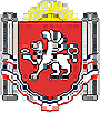 РЕСПУБЛИКА КРЫМРАЗДОЛЬНЕНСКИЙ РАЙОНКОВЫЛЬНОВСКИЙ СЕЛЬСКИЙ СОВЕТ                                    28 заседание 1 созываРЕШЕНИЕ30 июня 2016г. 			с. Ковыльное 				                № 279О специальных местах для размещения печатных предвыборных агитационных материалов по выборам депутатов Государственной Думы Федерального  Собрания Российской Федерации      В соответствии со статьей 68 Федерального закона от 22.02.2014  № 20-ФЗ  « О выборах  депутатов Государственной Думы Федерального  Собрания Российской Федерации»  Ковыльновский сельский советРЕШИЛ:1. Утвердить перечень специальных мест для размещения печатных предвыборных агитационных материалов по выборам депутатов Государственной Думы Федерального  Собрания Российской Федерации (прилагается). 2. Обнародовать перечень специальных мест для размещения печатных предвыборных агитационных материалов на информационном стенде Ковыльновского сельского совета и  на официальном сайте Администрации в сети Интернет http://kovilnovskoe-sp.ru 3. Направить настоящее решение в Территориальную избирательную комиссию Раздольненского района.Председатель  Ковыльновского                                                       Ю.Н. Михайленко сельского совета 	                         Приложение к решению 28 заседания 1 созываКовыльновского с сельского совета                                                                                    от 30.06.2016  № 279Переченьспециальных мест для размещения печатных предвыборных агитационных материалов по выборам депутатов Государственной Думы Федерального  Собрания Российской Федерации№ п/п№ избирательного участкаНаселенный пунктМесто размещенияАдрес11030с. Ковыльноес. Ветрянкафасад здания магазина « Модерн»( по согласованию)фасад здания магазинаМУП « Муниципальная торговля»( по согласованию)фасад здания ФАПас. Ковыльное, ул. 30 лет Победы 1с. Ковыльное, ул. Восточная 1с. Ветрянка, ул. Школьная 12 а21031с. Волочаевкафасад остановки общественного транспорта с. Волочаевка 31032с. Сенокосное с. Молочноеинформационный стенд на фасаде сельского клубафасад остановки общественного транспортас. Сенокосное, ул. Садовая 1ас. Молочное 